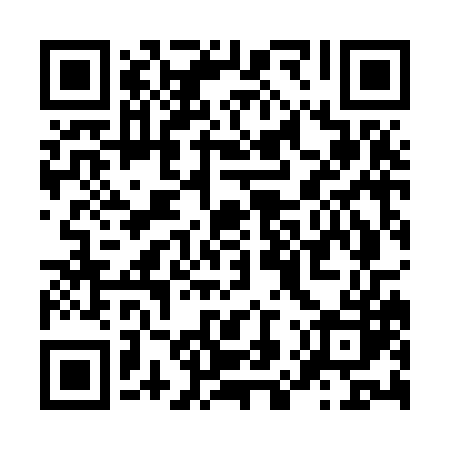 Prayer times for Oberjettenberg, GermanyMon 1 Apr 2024 - Tue 30 Apr 2024High Latitude Method: Angle Based RulePrayer Calculation Method: Muslim World LeagueAsar Calculation Method: ShafiPrayer times provided by https://www.salahtimes.comDateDayFajrSunriseDhuhrAsrMaghribIsha1Mon4:596:471:134:477:399:212Tue4:566:451:124:487:419:223Wed4:546:431:124:487:429:244Thu4:526:411:124:497:439:265Fri4:496:391:114:507:459:286Sat4:476:371:114:507:469:307Sun4:446:351:114:517:489:328Mon4:426:331:114:527:499:339Tue4:396:311:104:527:519:3510Wed4:376:291:104:537:529:3711Thu4:346:271:104:547:539:3912Fri4:326:251:104:547:559:4113Sat4:296:231:094:557:569:4314Sun4:276:211:094:557:589:4515Mon4:246:191:094:567:599:4716Tue4:226:171:094:578:009:4917Wed4:196:161:084:578:029:5118Thu4:176:141:084:588:039:5319Fri4:146:121:084:588:059:5520Sat4:116:101:084:598:069:5721Sun4:096:081:075:008:089:5922Mon4:066:061:075:008:0910:0123Tue4:046:051:075:018:1010:0324Wed4:016:031:075:018:1210:0625Thu3:596:011:075:028:1310:0826Fri3:565:591:075:028:1510:1027Sat3:535:581:065:038:1610:1228Sun3:515:561:065:038:1710:1429Mon3:485:541:065:048:1910:1730Tue3:465:531:065:048:2010:19